Oktober 2017Creaton ehrt Mitarbeiter in Wertingen und RoggdenDachproduktehersteller spricht langjährigen Mitarbeitern Wertschätzung aus / 17 Jubilare bei Creaton freuen sich über EhrungWertingen – Kein Unternehmen ist erfolgreich ohne motivierte und treue Mitarbeiter. Auch in diesem Jahr hat Creaton deshalb alle Mitarbeiter der Standorte Wertingen und Roggden am vergangenen Samstagabend zu einem Oktoberfest eingeladen, um ihnen in einem festlichen Rahmen für ihren Einsatz für das und die Treue zum Unternehmen zu danken. Ein zentraler Programmpunkt war die Ehrung von 17 Jubilaren, die auf eine 10- bis 40-jährige Unternehmenszugehörigkeit zurückblicken können. „Ohne Mitarbeiter, die sich wirklich mit dem Unternehmen identifizieren und gerne dort arbeiten, kann keine Firma langfristig Bestand haben“, ist sich Ferdinand Kanefzky, Werksleiter beider Standorte und selbst Jubilar, sicher. „Gerade Traditionsunternehmen wie Creaton sind sich dieser Tatsache bewusst und möchten ihrer Wertschätzung Ausdruck verleihen.“  Herr Kanefzky feiert in diesem Jahr ein besonderes Jubiläum: Er gehört dem Unternehmen Creaton seit 40 Jahren an und kann auf einen beeindruckenden Werdegang – angefangen als Logistikdisponent bis hin zum heutigen Werksleiter der Standorte Wertingen und Roggden – zurückblicken. Jahresrückblick bei Blasmusik und bayerischen SchmankerlnStephan Führling, Vorstand der Creaton AG, und Ferdinand Kanefzky nutzten den festlichen Anlass, um das Jahr 2017 Revue passieren zu lassen. Insgesamt hatten sich 210 Mitarbeiter mit ihren Partnern angemeldet. Einige Gäste erschienen sogar ganz stilecht in Dirndl und Lederhosen. Für gute Stimmung sorgte eine Blasmusikkapelle und auch das vielseitige kulinarische Buffet mit bayerischen Schmankerln wurde entsprechend auf das Motto abgestimmt. 355 Jahre Erfahrung – Die Jubilare im Überblick:Petra Ausperger (Qualitätssicherung / Labor, 10 Jahre), Andreas Höchstädter (Produktion, 10 Jahre), Thomas Jäkel (Versand, 10 Jahre), Sandra König (Campus, 10 Jahre), Marius Schmidt (Anwendungstechnik, 10 Jahre), Philipp Schuster (Produktion, 10 Jahre), Ulrike Tendyra (Sekretariat Vorstand, 10 Jahre), Anna-Maria Zehrmann (Marketing, 20 Jahre), Torsten Niemann (Produktion, 25 Jahre), Erol Temizyürek (Produktion, 25 Jahre), Isa Temizyürek (Produktion, 25 Jahre), Kubilay Temizyürek (Produktion, 25 Jahre), Mehmet Yildirim (Produktion, 25 Jahre), Manfred Gebhard (Produktion, 30 Jahre), Johann Dietrich (Versand, 35 Jahre), Robert Wiedemann (Produktion, 35 Jahre) und Ferdinand Kanefzky (Werksleiter, 40 Jahre).Bildmaterial: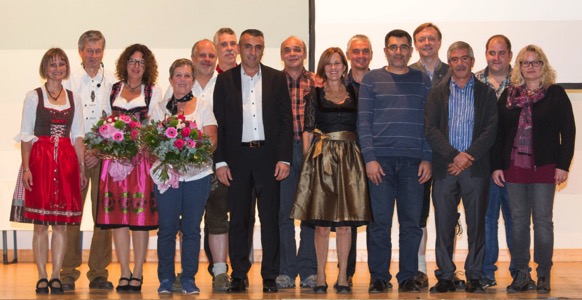 Anwesende Jubilare beim Oktoberfest der Standorte Wertingen und Roggden mit Stephan Führling sowie Mitarbeiterinnen des Sekretariats der WerksleitungHintere Reihe (v. l. n. r): Ferdinand Kanefzky, Andreas Höchstädter, Manfred Gebhard, Robert Wiedemann, Johann Dietrich, Stephan Führling, Philipp SchusterVordere Reihe (v.l.n.r.): Lydia Müller, Ulrike Tendyra, Anna-Maria Zehrmann, Isa Temizyürek, Petra Ausperger, Kubilay Temizyürek, Erol Temizyürek, Monika HöchstötterÜber CreatonCreaton ist eine der führenden Dachmarken Europas. Nach der Integration der Dachsparte von Eternit zum 01.01.2017 verfügt die zur belgischen Etex-Gruppe gehörende Creaton AG über ein umfassendes Komplettsortiment für das Steildach. Mit 14 Werksstandorten und über 2.000 Mitarbeitern produziert und vertreibt die Unternehmensgruppe in ganz Zentral- und Osteuropa Tondachziegel, Betondachsteine, Wellplatten und kleinformatige Dach- und Fassadenplatten aus Faserzement. Das Unternehmen kann auf eine lange, erfolgreiche Firmengeschichte zurückblicken.In Wertingen bei Augsburg, dem Gründungsstandort des Traditionsunternehmens, werden bereits seit über 130 Jahren hochwertige Produkte für das Steildach hergestellt. 2.298 Zeichen (inkl. Leerzeichen, ohne Abbinder)Kontakt: CREATON AGPressekontakt: Miriam PetermannDillinger Str. 6086637 WertingenTel: 06224 701-208Mail: miriam.petermann@etexgroup.comWeb: www.creaton.deRedaktion:Brandrevier GmbHTobias NazemiGemarkenstr. 138 a45147 EssenTel: 0201 8742 93- 0Mail: nazemi@brandrevier.comWeb: www.brandrevier.com 